Har fullført Venstreskolen trinn 2Kurs for aktive medlemmer i VenstrePå kurset ble følgende temaer gjennomgått:Venstres rolle og viktigste sakerVenstres stortingsvalgprogramPresse- og mediearbeidTale- og debatteknikkInnføring i organisasjonsarbeid, og Venstre på nettMøteledelse og voteringerFolkevalgt for VenstreTakk for innsatsen du gjør for Venstre! 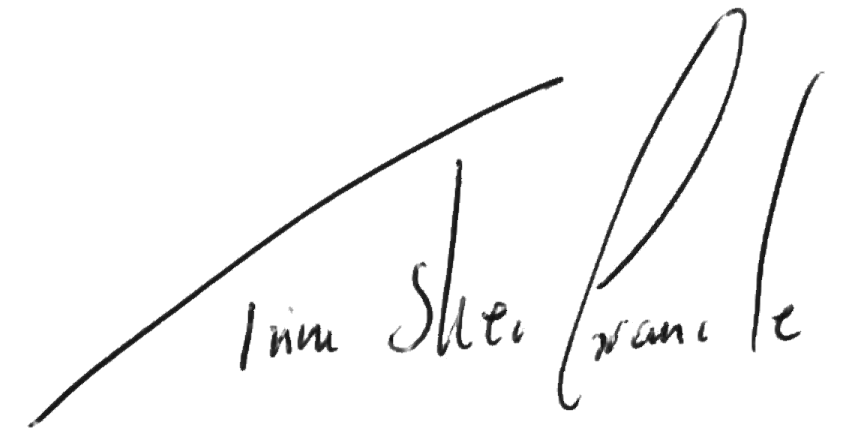 Trine Skei GrandeKurset hadde       timer.     , 20. april 2016     
Kursholder